The following section has to be answered, if you require Bank Instrument LeasingOnce you can provide the answers, I will provide information about possibilities and options.Please structure this transaction and provide me with an indicative price and procedure!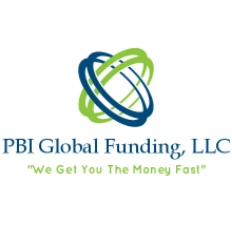 Confidential Banking ServicesBunmi Alonge | Info@pbigfunding.comManhattan, New York | United States of AmericaDirect: 1(215) 207-6213 | Fax: 1(860) 909-0199
Skype: Pbifunding | Website: WWW.PBIGFUNDING.COMPremium Financial Information & Research ServicesApplication for Banking ServiceName of decision maker, applicant: Name of the company or project:What service do you require?The transaction has a total face value of USD/EURO:Represented by the CEO Mr./Mrs.NationalityPassport numberDate of issueDate of expirationDate of birthPlace of birthSsn/identity no.Contact addressContact telephoneMobile telephoneFacsimile no.E-mail addressOccupationBusiness nameBusiness addressBusiness telephoneBusiness facsimileAddress for letters/mailAddress for courierLegal counselAddressTelephoneEmailCompany registration numberThe instrument has to be sent to the following bank:BankAddressAccount nameAccount no.Acct. Signatory nameBank officerBank officer emailBank officer telephoneBank officer facsimileSWIFTIBANIs a Broker involved in this transaction? If YES, state name:Face Amount of required instrument:Existing Credit Line: Do you have already an existing credit line to receive this instrument and do you have proof of this credit line confirmation?Verbiage. Do you require a specific verbiage? If so, please attach your approved verbiage.Cash Availability. Can you prove liquid cash availability to pay for service charges of up to 0,2% Can you provide proof of this?Can you prove liquid cash availability to pay for service charges of up to 8% Can you provide proof of this?Receiving Account. Is the instrument sent to your own bank, or to a third party bank of a funder?Receiving Bank. Name of institution and location (city & country)Bank Awareness. Is your receiving bank aware of the fact that the instrument is leased, or do you prefer not to tell?Bank Support. Will your bank support this transaction and issue for you relevant POF OR BCL and ICBPO via SWIFT?Bank Rating. Is the rating of the issuing bank important and who has established this need, you, the client, the funder, the receiving bank?Total Term. Is your bank aware that the instrument has to be returned 15 days prior maturity, and if needed longer, is your bank aware that you will have to renew the service and pay a leasing fee prior maturity for the following one year term?Transmission. Do you need the instrument as a hard copy only?Do you need a pre-advice via bank letter, bank secured email, bank secured fax or telex, SWIFT MT799?Do you need it a SWIFT MT799 followed by SWIFT MT760 with hard copy delivery?Date:(Applicant/CEO/Decision Maker)Signature: 